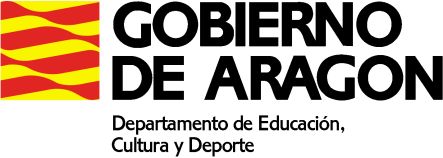 PLAN DE ACTIVIDADES DURANTE LA SUSPENSION DE LAS CLASES LECTIVAS PRESENCIALES (11 a 22 de mayo de 2020)CURSO: 1ºESPAMATERIA: InglésPROFESOR/A: Jesús Ciriano CalaviaMAIL del docente: jaciriano@educa.aragon.esACTIVIDADES SEMANA 8  Seguimos con el último tema del curso. En la página 42 en el apartado 2 tenemos actividades de tiempo libre. Completa las oraciones según las fotos.  En la página 44 apartado 1 encontramos los adverbios de frecuencia. Puedes consultar el Grammar appendix en la 134. Completa la tabla del punto 2.  En el punto 5 tenemos las question words.  Haz el ejercicio 6ACTIVIDADES SEMANA 9  Terminamos el tema con el “Skills extra” de la página 46. Realiza las actividades 1 y 2 sobre la lectura.  Repasa el tema con el “Review” de la 47 (Ejercicios 1 a 5)  Termina las páginas 101 y 102 del “Language practice”  Procurad enviar las actividades que os he ido proponiendo puesto que buena parte de la calificación estará basada en estos envíos. Si tenéis alguna dificultad hacédmelo saber y trataremos de solucionarlo.ACCESO A MATERIALES ON LINE DE DIFERENTES NIVELES Y MATERIASAcceder a la siguiente dirección: http://aula2.educa.aragon.es/moodle/Elegir una de las enseñanzas: Acceso a Grado MedioAcceso a Grado SuperiorCompetencias Clave de Nivel 2Competencias Clave de Nivel 3ESPADSeleccionar el botón: Entrar como invitadoUtilizar la contraseña adecuada a la enseñanza seleccionada: Competencias Clave N2: estuClaven2_15Competencias Clave N3: estuClaven3_15Acceso a Grado Medio: estuGM_15Acceso a Grado Superior: estuGS_15ESPAD: estuEspad_15www.casacanal.es 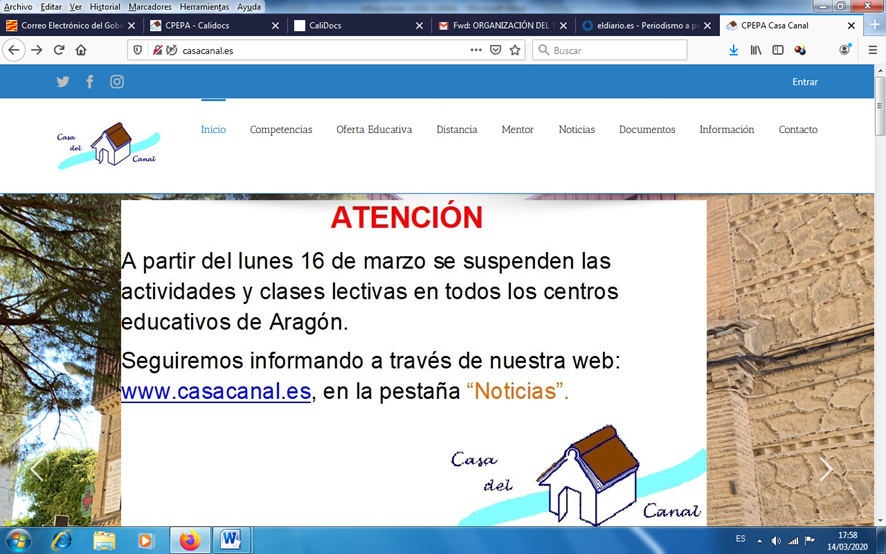 